Как добраться к месту упокоения святой блаженной Валентины Минской(автомаршрут) Выезжаем из Минска с проспекта Дзержинского (ст. метро «Малиновка») и направляемся по трассе Р1 Минск – Дзержинск: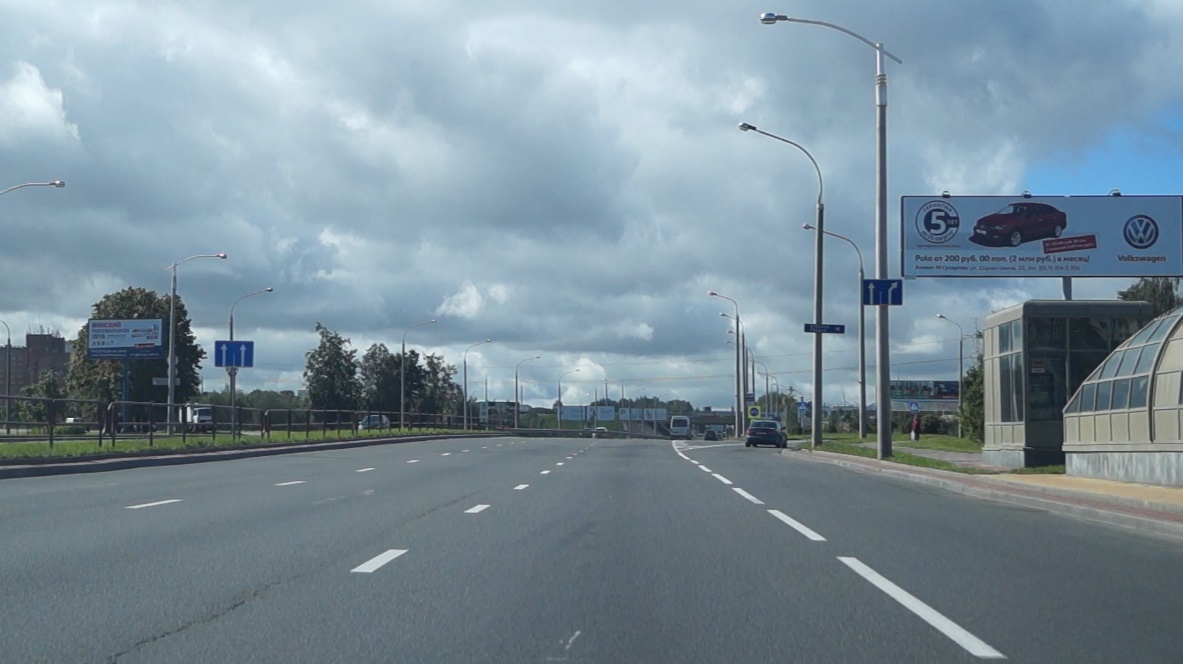 Проезжаем под МКАД: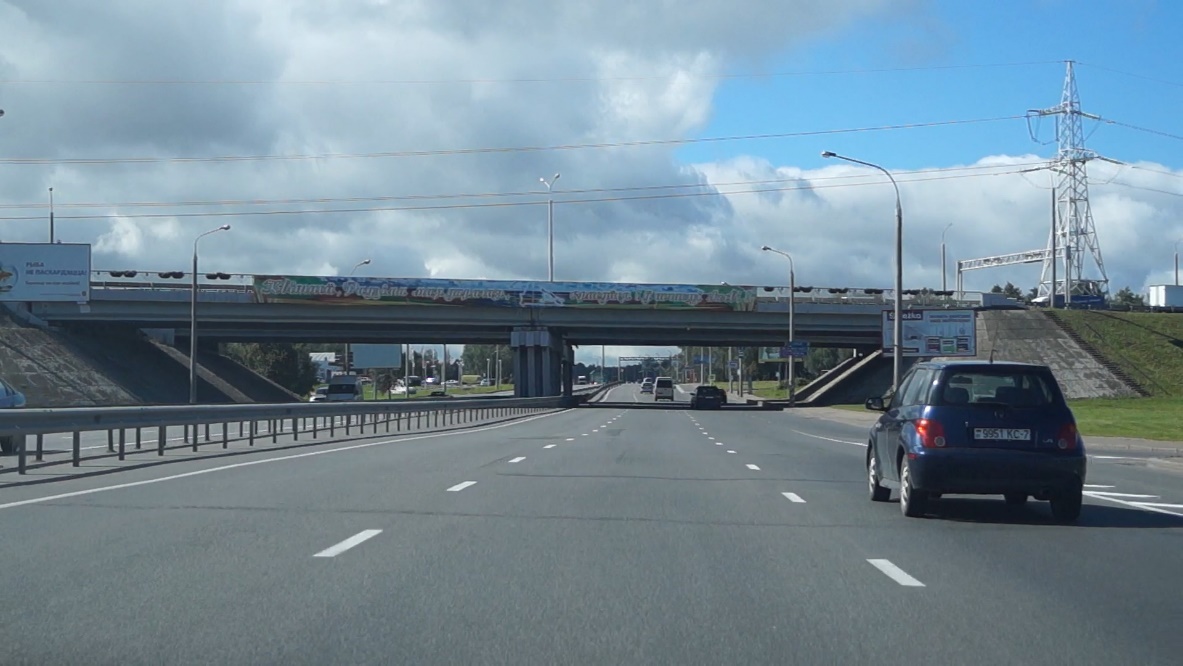 И движемся по трассе до Фаниполя. При этом пропускаем первый поворот на Фаниполь следуя прямо, оставляя таким образом городок с левой стороны: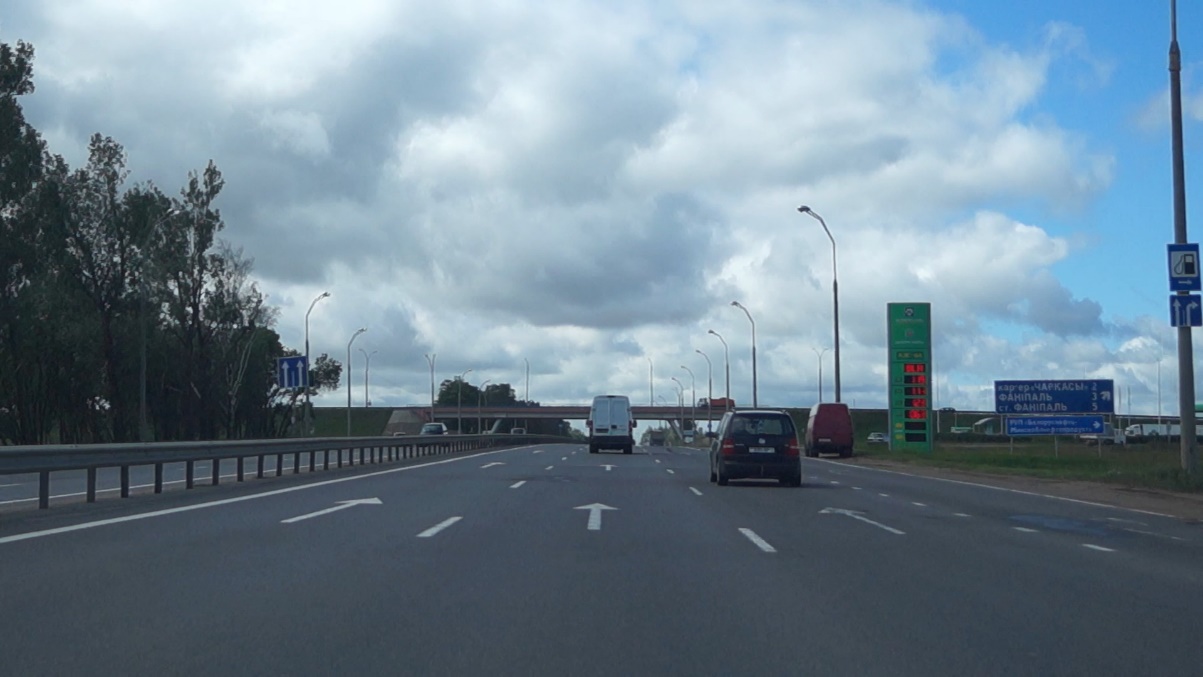 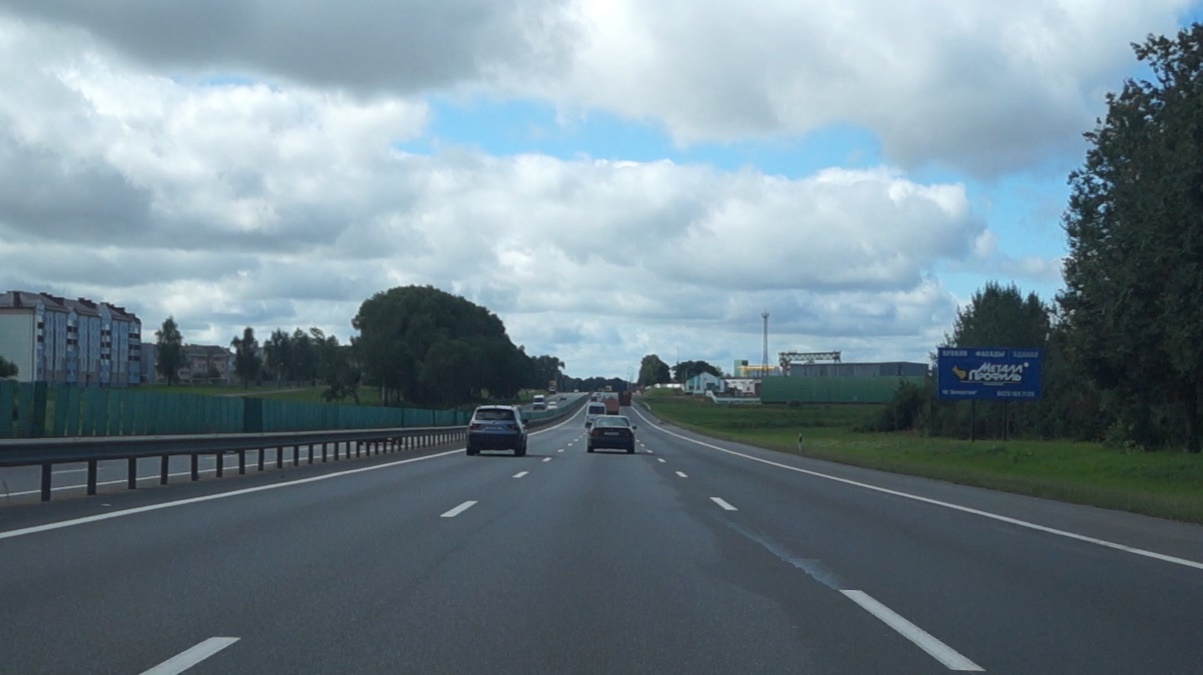 Перед мостом, на втором повороте на Фаниполь, поворачиваем направо: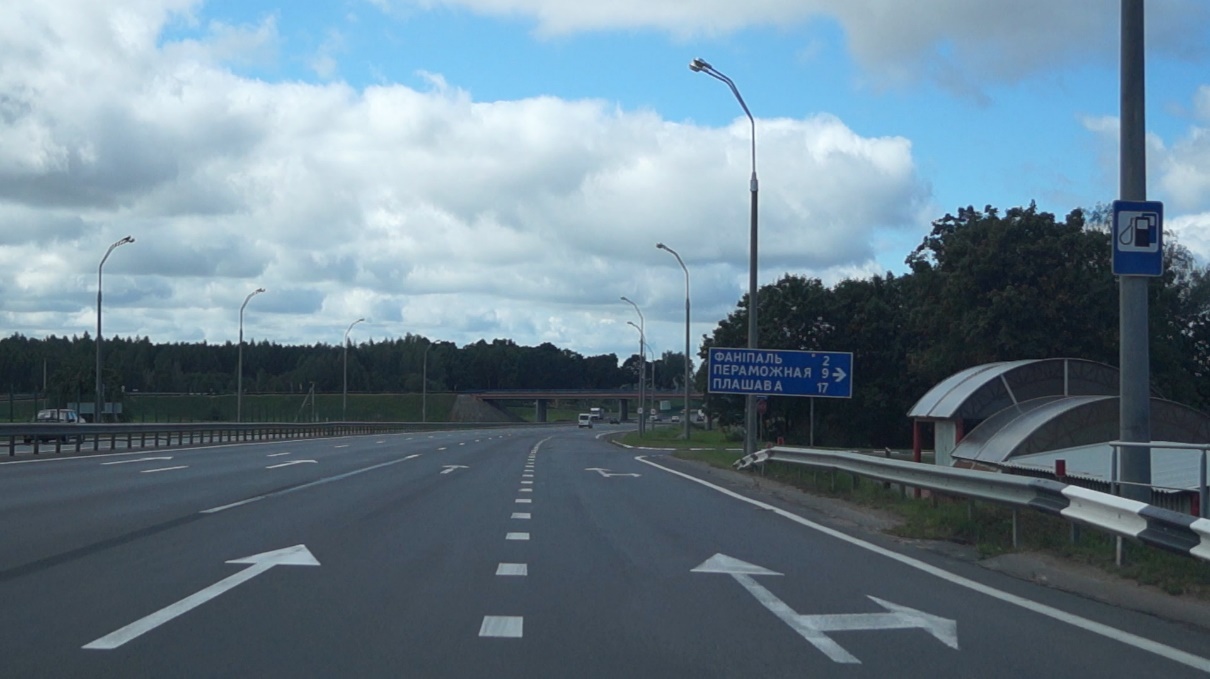 Далее поднимаемся на мост, проезжаем его: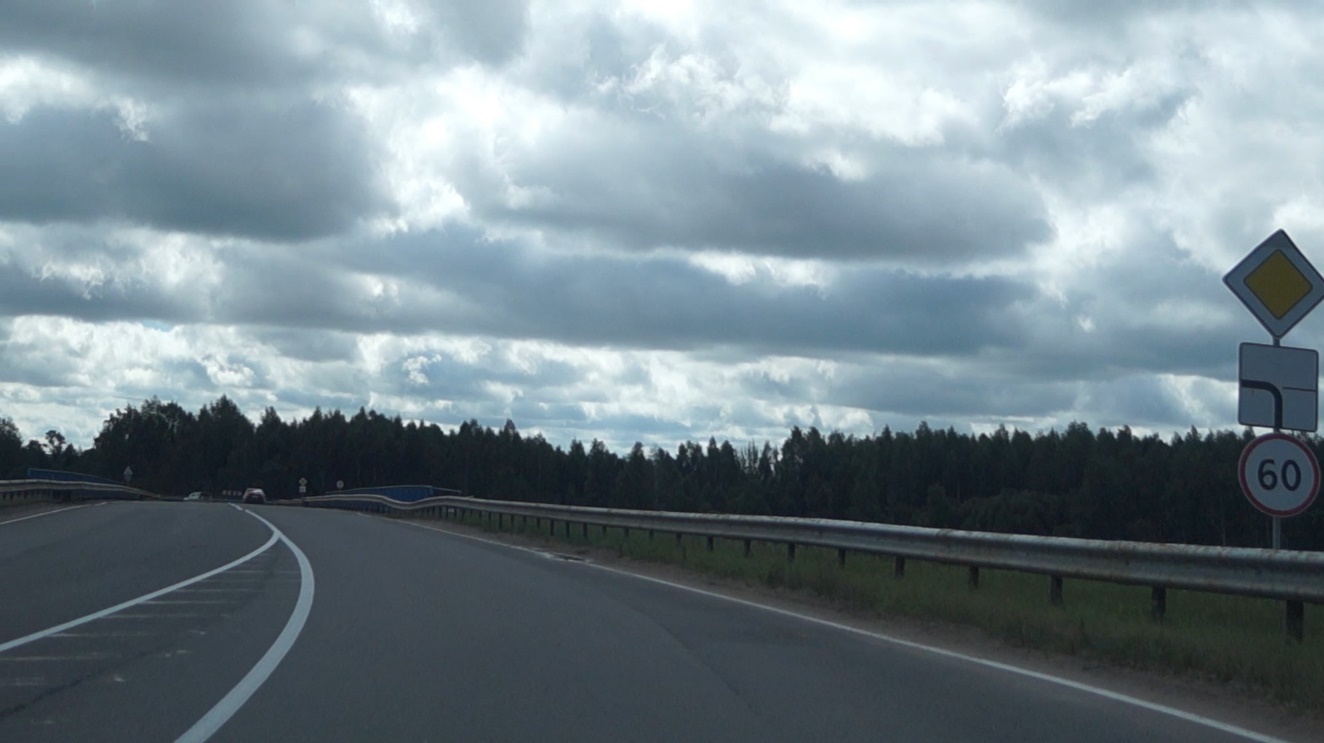 И поворачиваем налево, следуя по главной дороге: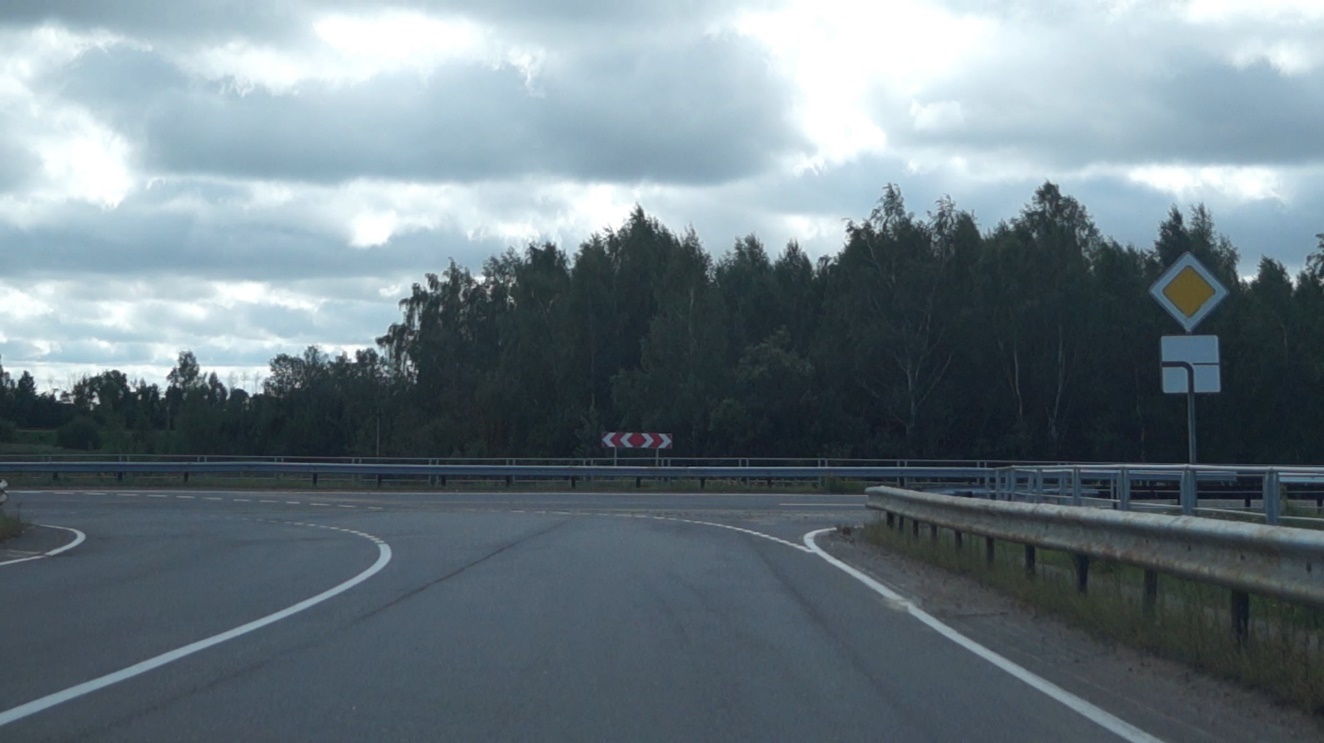 Минуем АЗС Белоруснефть: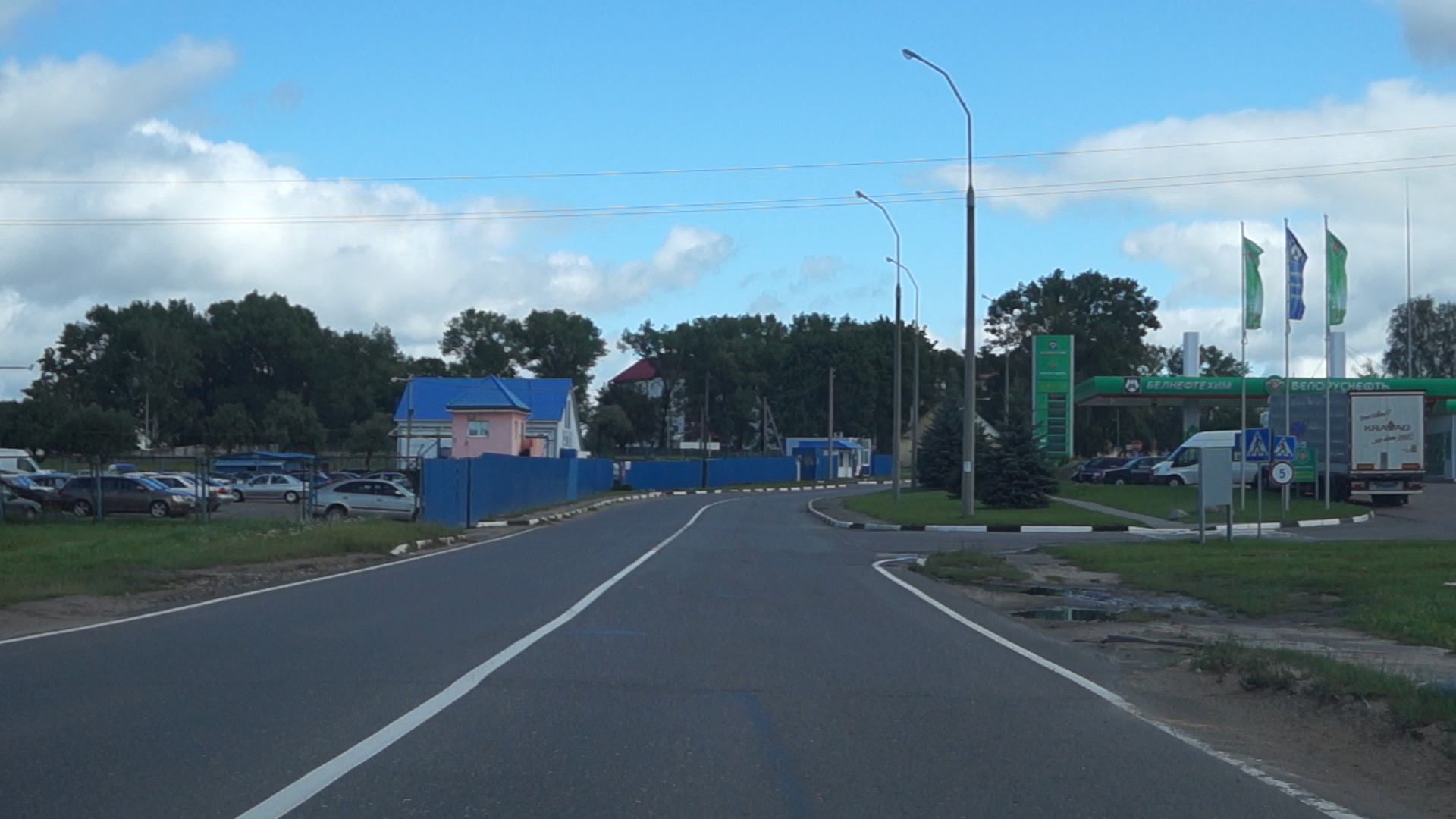 И въезжаем в город, по улице Комсомольской: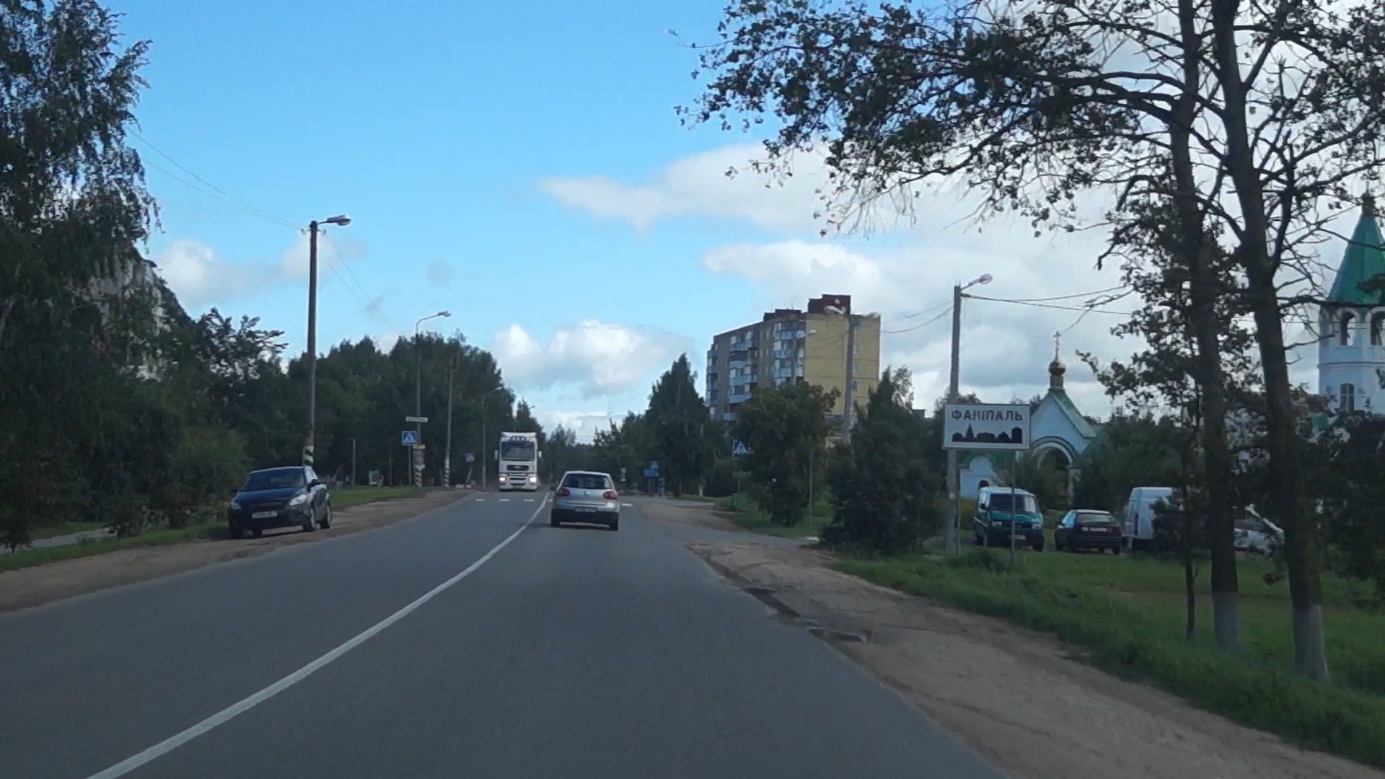 Огибаем церковь Вознесения Господня, таким образом поворачивая направо на улицу Заводскую: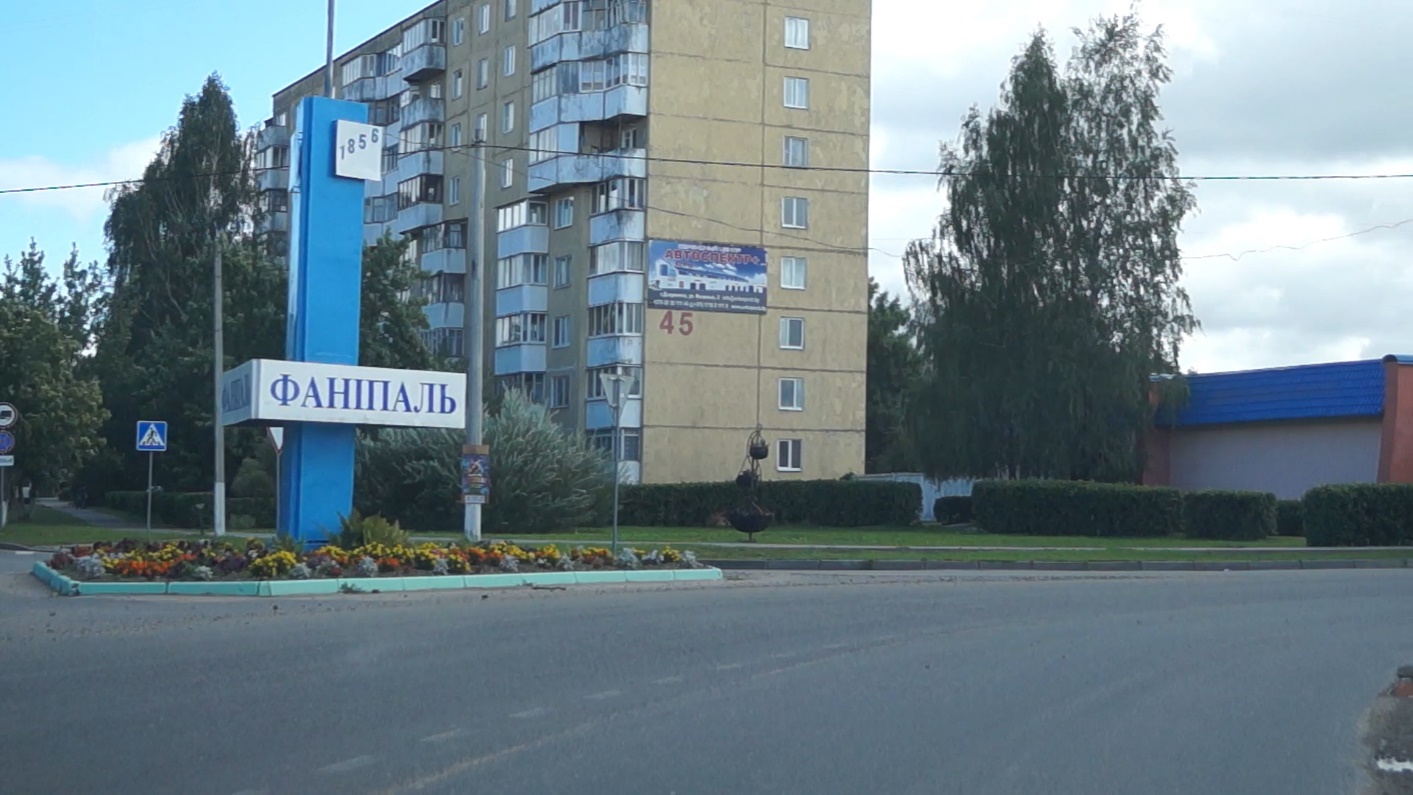 Далее следуем до железнодорожного переезда: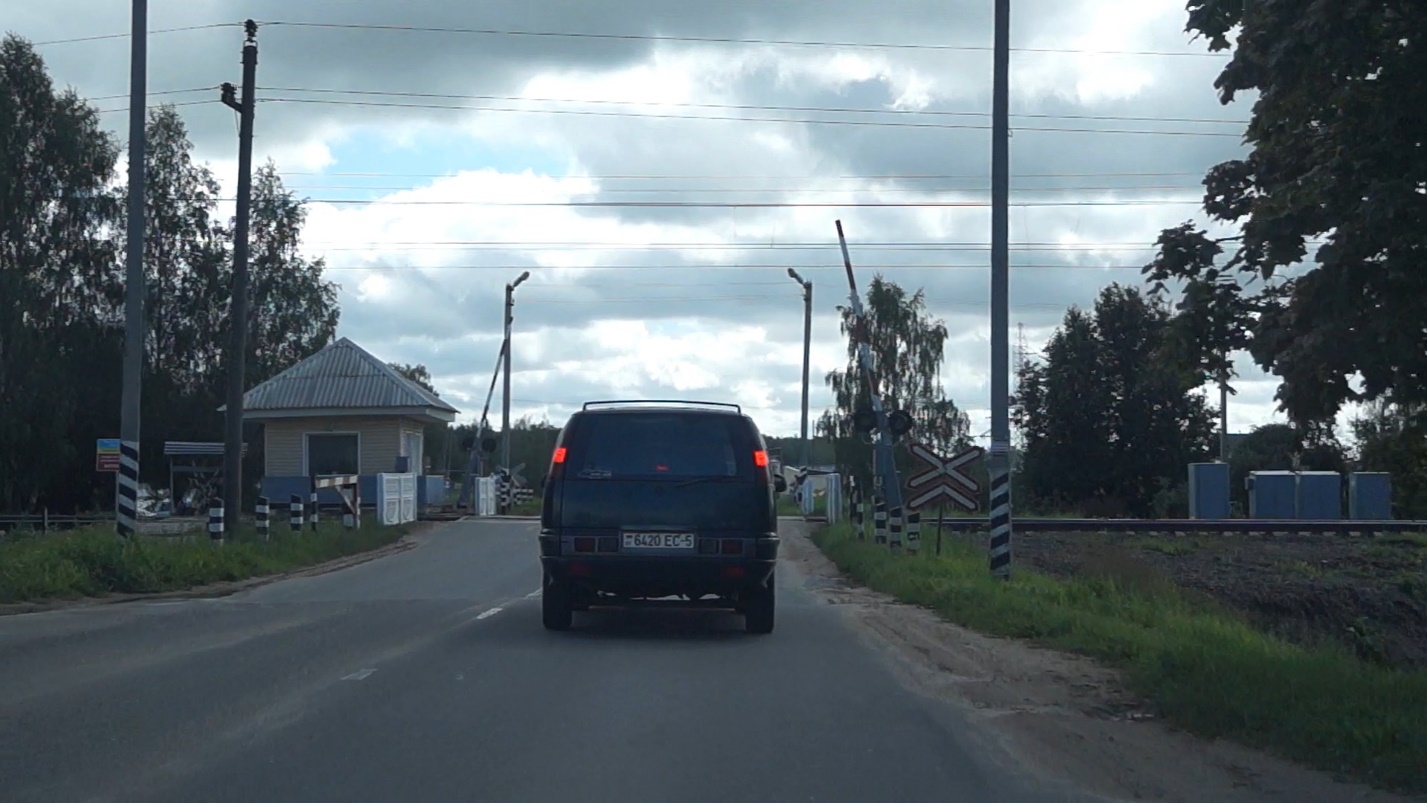 Миновав переезд следуем всё время прямо по главной дороге: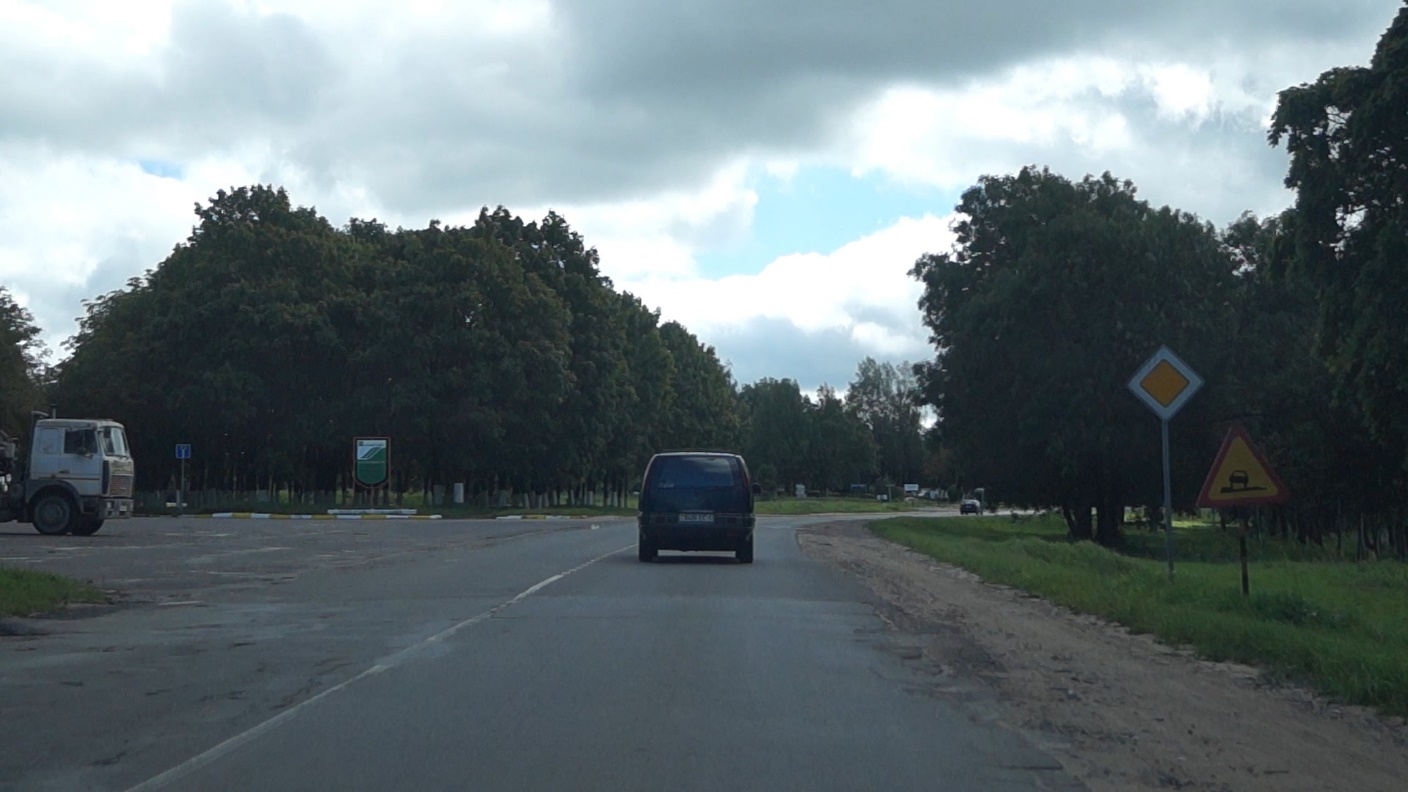 Подъезжая к развилке, поворачиваем направо на трассу М1 (Е30) Минск-Брест: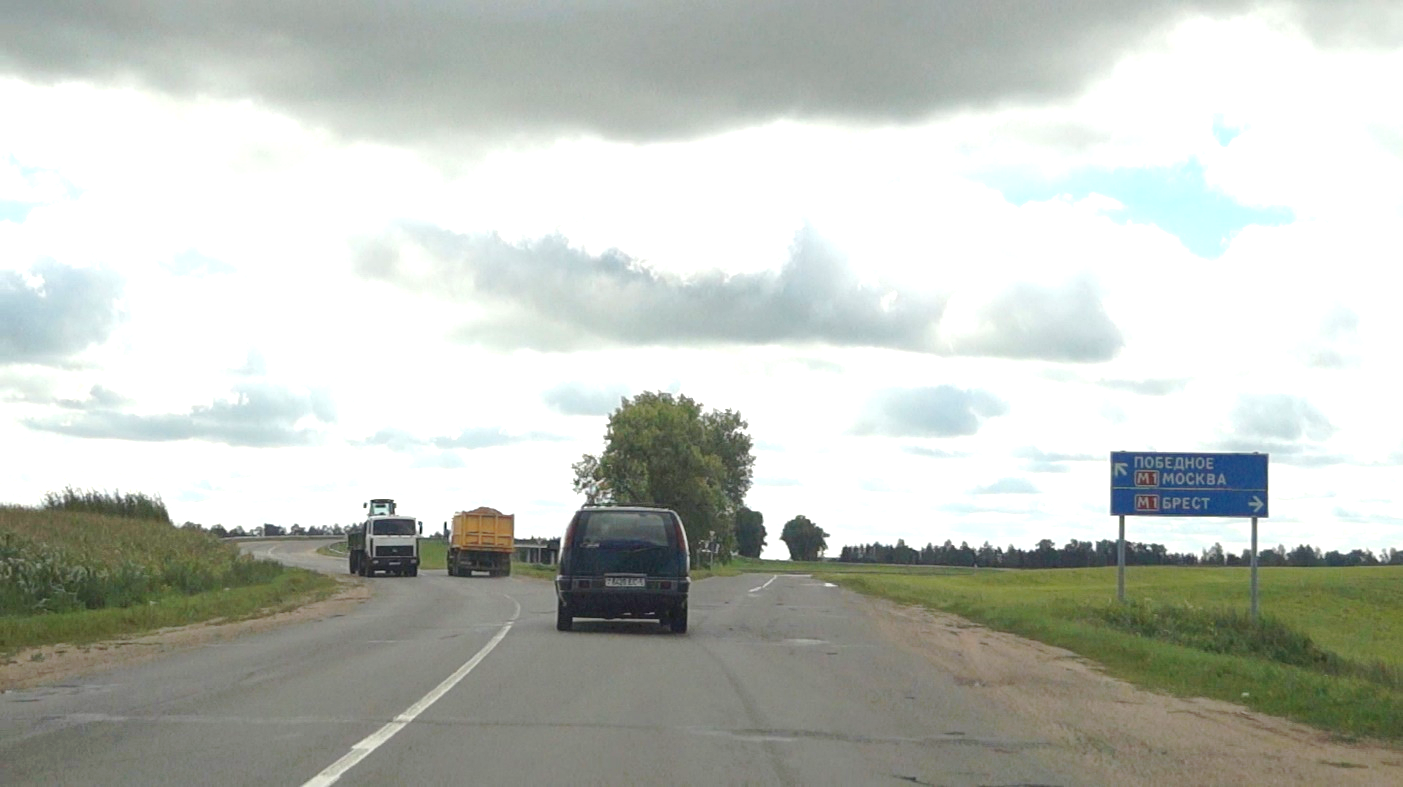 Далее следуем прямо по М1 на Брест: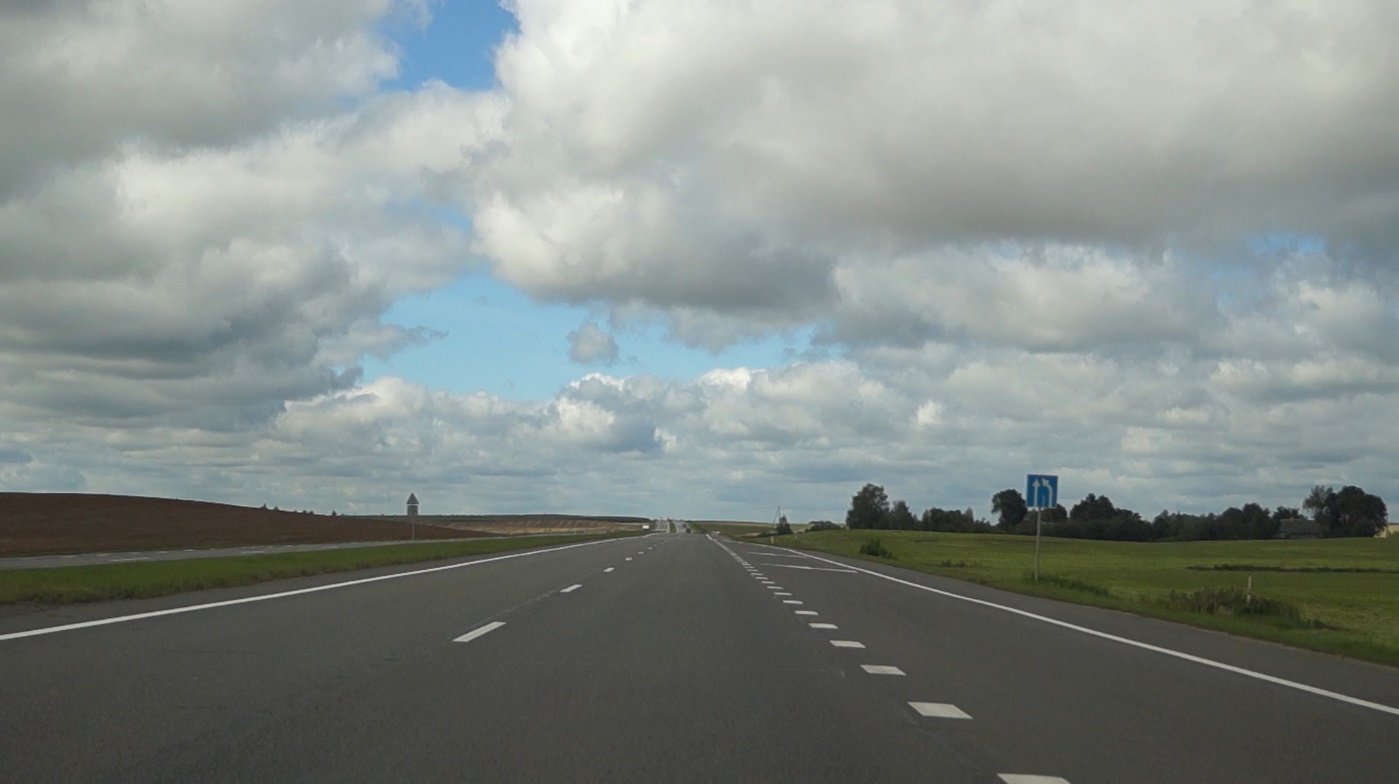 Проезжаем под мостом, ведущим на Станьково и движемся прямо ещё 1,5 км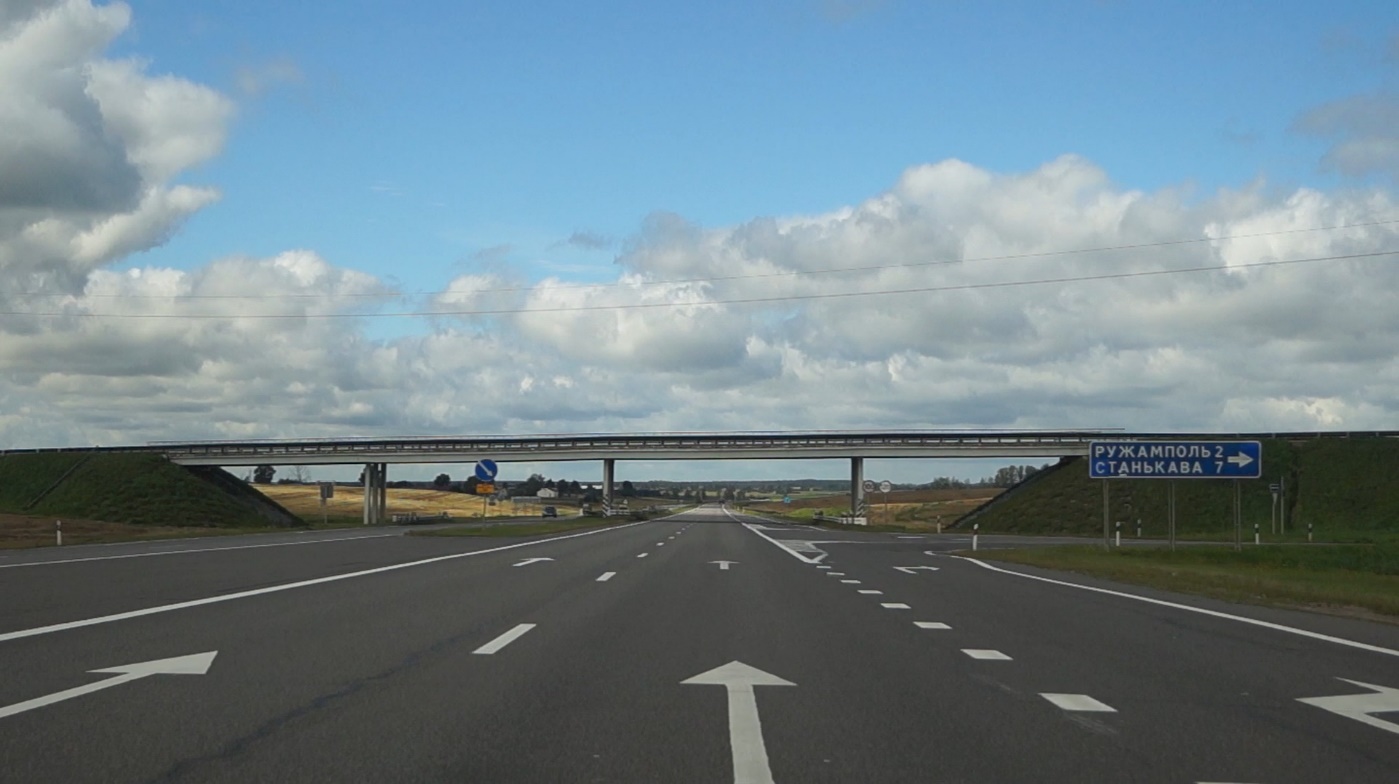 Приближаясь к месту упокоения блаженной Валентины Минской в качестве ориентиров можно использовать: с правой стороны – небольшой массив деревьев, растущих на кладбище;с левой стороны – протестантский молельный дом: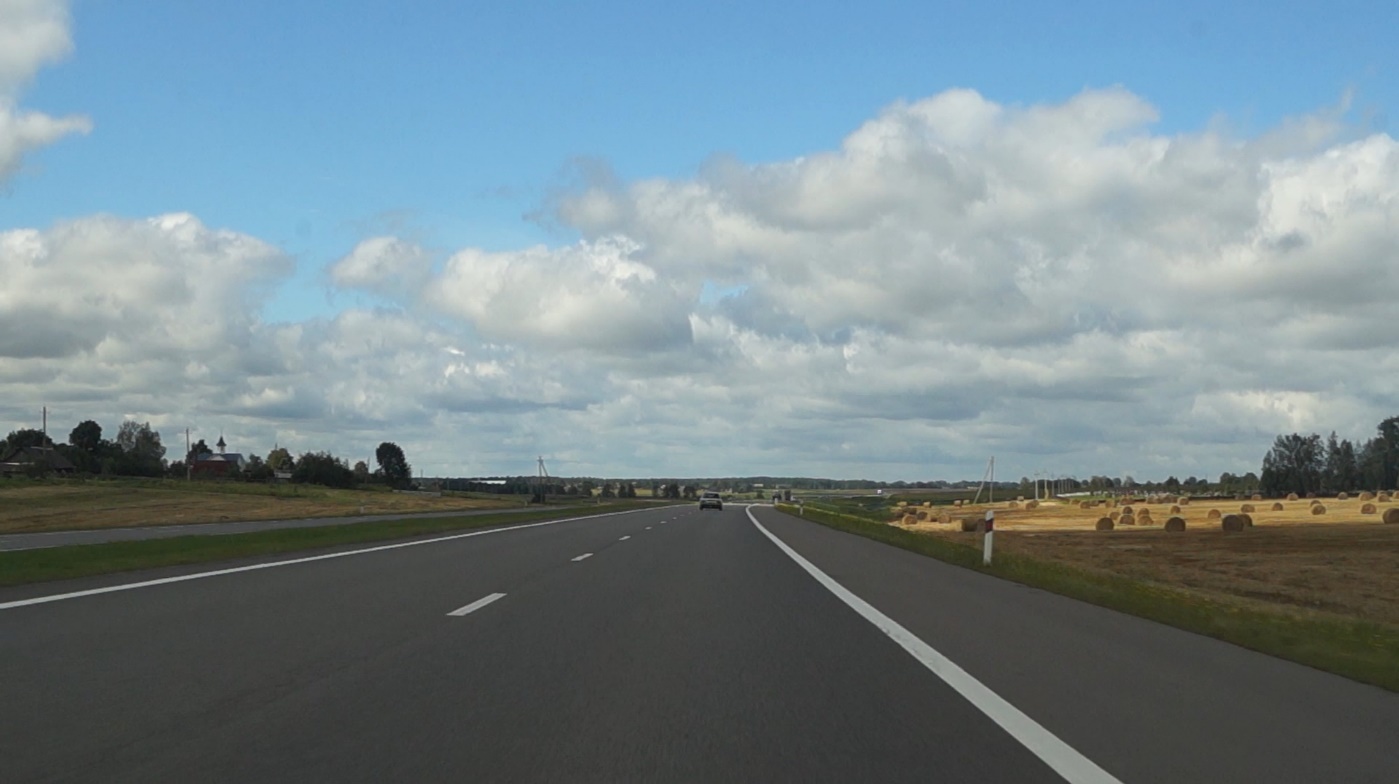 Место могилки Блаженной Валентины, координаты GPS 53.678755, 27.256648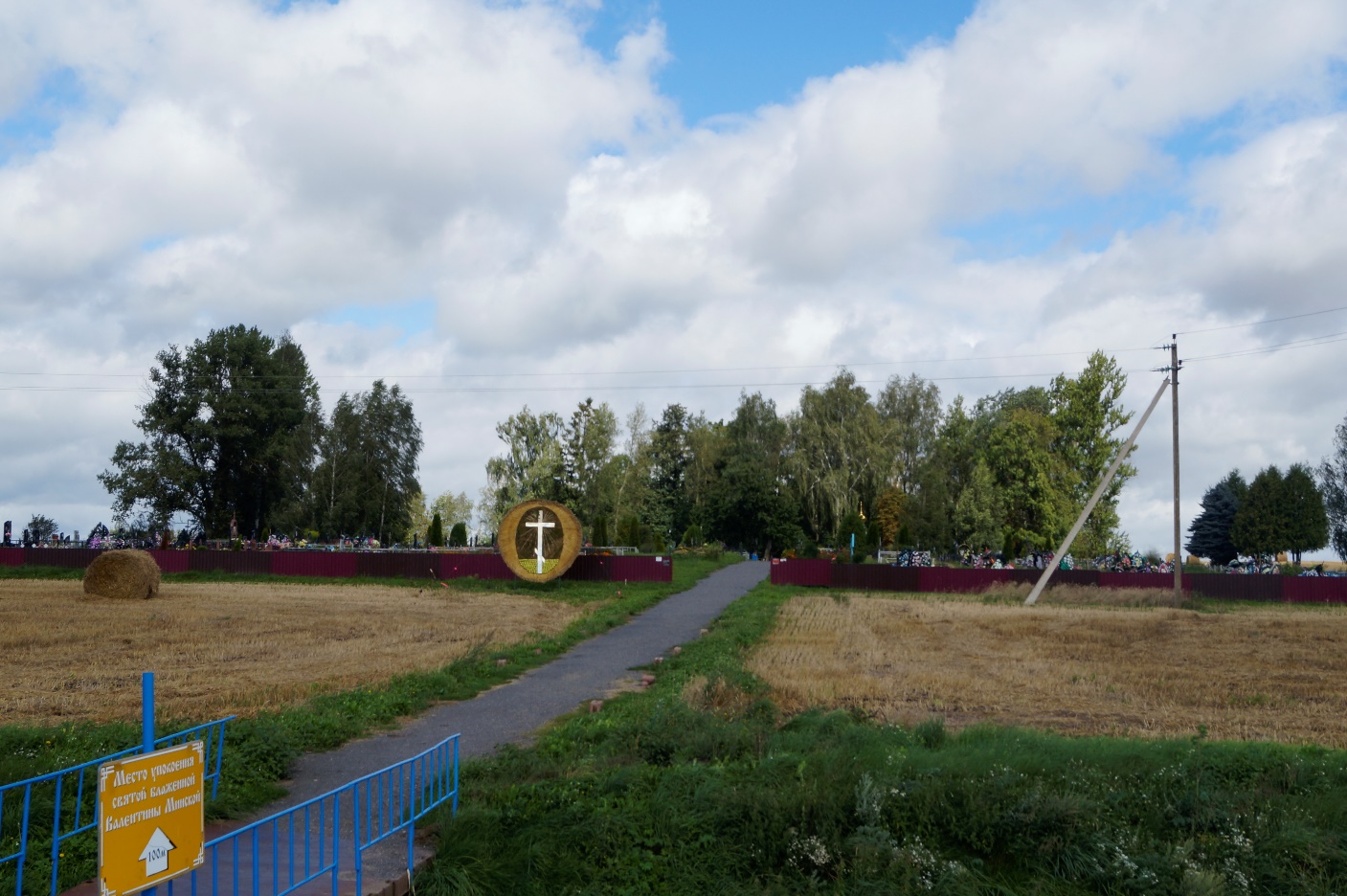 Время в пути – 25 минут.